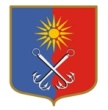 ОТРАДНЕНСКОЕ ГОРОДСКОЕ ПОСЕЛЕНИЕ КИРОВСКОГО МУНИЦИПАЛЬНОГО РАЙОНА ЛЕНИНГРАДСКОЙ ОБЛАСТИСОВЕТ ДЕПУТАТОВЧЕТВЁРТОГО СОЗЫВАР Е Ш Е Н И Еот «13» сентября 2019 года № 1Об избрании главы Отрадненского городского поселения Кировского муниципального района Ленинградской области В соответствии с ч. 2 ст. 36 Федерального закона от 06.10.2003г. № 131-ФЗ «Об общих принципах организации местного самоуправления в Российской Федерации», ст. 29 Устава Отрадненского городского поселения Кировского муниципального района Ленинградской области совет депутатов решил:1. Избрать Таймасханова Магданбека Гаджиевича по результатам голосования главой Отрадненского городского поселения Кировского муниципального района Ленинградской области.2. Настоящее решение вступает в силу с момента принятия.3. Настоящее решение подлежит официальному опубликованию.Председатель собрания А.А. Балахнин